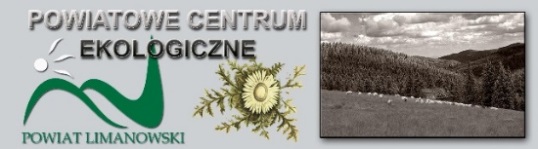 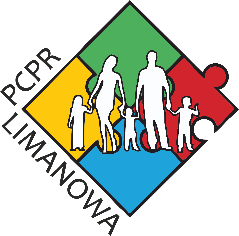 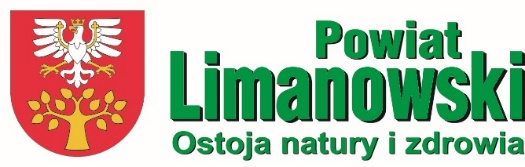 Powiatowy konkurs pn.:„EKOLOGICZNY STROIK BOŻONARODZENIOWY”Starostwo Powiatowe w Limanowej, Wydział Gospodarowania Nieruchomościami i Ochrony Środowiska, Powiatowe Centrum Ekologiczne, Wydział Promocji, Projektów i Przedsiębiorczości, Powiatowe Centrum Pomocy Rodzinie zapraszają uczniów szkół podstawowych, gimnazjalnych i średnich oraz osoby z organizacji pozarządowych, grup senioralnych, stowarzyszeń, (KGW), osoby objęte pomocą instytucjonalną (DPS, ŚDS, WTZ), a także osoby indywidualne powyżej 18-stego roku życia z terenu powiatu limanowskiego nie spełniający kryteriów w/w kategorii do udziału w konkursie na przygotowanie stroika bożonarodzeniowego.Celem konkursu jest kultywowanie i podtrzymywanie tradycji i folkloru związanego ze świętami Bożego Narodzenia, pobudzenie aktywności twórczej, rozwijanie i kształtowanie wyobraźni plastycznej, wymiana doświadczeń w zakresie dekoracyjnym.R e g u l a m i n§1Organizator konkursuOrganizatorem konkursu i fundatorem nagród jest: Starostwo Powiatowe w Limanowej, ul. Józefa Marka 9, 34-600 Limanowa.§2Cele konkursuKultywowanie i podtrzymywanie tradycji i folkloru związanego ze świętami Bożego Narodzenia,Pobudzenie aktywności twórczej,Rozwijanie i kształtowanie wyobraźni plastycznej,Wymiana doświadczeń w zakresie dekoracyjnym,Nauczanie umiejętności wykorzystania elementów z natury (szyszki, siano, nasiona, itp.),Dostrzeganie możliwości ponownego wykorzystania wtórnych materiałów z odzysku,Uczenie pomysłowości wykorzystanie ekologicznych materiałów.§3Wymagania formalneKonkurs przeznaczony jest dla uczniów wszystkich szkół, osób z organizacji pozarządowych, stowarzyszeń, grup senioralnych, osób objętych pomocą instytucjonalną oraz osób indywidualnych z terenu Powiatu Limanowskiego, zgodnie z kategoriami zawartymi w §5 pkt.1 tego regulaminu.Stroik bożonarodzeniowy powinien nawiązywać do folkloru i tradycji świąt Bożego Narodzenia, może zawierać elementy z otaczającego środowiska naturalnego.Prace nadesłane na Konkurs muszą być pracami własnymi, nigdzie wcześniej niewystawianymi, nie przedstawianymi na innych konkursach.W konkursie jedna osoba może złożyć tylko jeden stroik. Z danej szkoły, stowarzyszenia, organizacji, DPS, ŚDS, WTZ może być maksymalnie 5 jednoosobowych zgłoszeń.Konkurs jest indywidualny i nie przewiduje prac zbiorowych.§4Skutki prawneWykonane stroiki po ocenie konkursowej przechodzą na własność organizatora Konkursu,Osoby nadsyłające prace konkursowe wyrażają zgodę na przetwarzanie przez Organizatora Konkursu swoich danych osobowych wg. Ustawy o ochronie danych osobowych z dnia 10 maja 2018 roku (Dz.U.2018.1000) w celu przeprowadzania konkursu,Organizator zastrzega sobie prawo do nieodpłatnego wykorzystania i rozpowszechniania wizerunku laureatów i uczestników konkursu, a także fotografii ich prac do celów informacyjnych, promocyjnych i reklamowych, utrwalonych jakąkolwiek techniką, a także w sieci publicznej (np. na stronie internetowej oraz portalach społecznościowych Facebook, Twitter, YouTube itp.).Sytuacje nieobjęte niniejszym regulaminem rozstrzyga Organizator Konkursu. Organizator Konkursu zastrzega sobie prawo zmiany w regulaminie oraz prawo do interpretacji zapisów niniejszego regulaminu.§5Ocena prac konkursowych i nagrodyPrace w konkursie będą ocenianie w kategoriach:Dzieci w wieku szkół podstawowych klasy 1 do 3,Dzieci w wieku szkół podstawowych klasy 4 do 8, oraz 3 gimnazjum,Młodzież szkół średnich,Osoby z organizacji pozarządowych, grup senioralnych, stowarzyszeń, (KGW),Osoby objęte pomocą instytucjonalną (DPS, ŚDS, WTZ)Osoby indywidualne powyżej 18-stego roku życia nie spełniające kryteriów w/w kategorii.Przewiduje się nagrodę za miejsce 1, 2 i 3 miejsce w każdej z kategorii. Komisja może przyznać wyróżnienia lub nagrody dla wszystkich uczestników w zależności od liczby prac.Stroik musi zawierać przytwierdzoną kartę zgłoszeniową, której wzór stanowi załącznik do regulaminu. Brak prawidłowo wypełnionej karty zgłoszeniowej może spowodować dyskwalifikację stroika.Stroik wraz z formularzem należy składać do dnia 17 grudnia 2018 r. do godziny 15.00. w Wydziale Gospodarowania Nieruchomościami i Ochrony Środowiska, pok. 230 II piętro budynek B Starostwa Powiatowego w Limanowej.O wyłonieniu zwycięzców konkursu decyduje Komisja Konkursowa.Kryteria oceny ustalone zostają w następujący sposób:nawiązania do tradycji świąt Bożego Narodzenia,oryginalność kompozycji,estetyka wykonania,wykorzystanie materiałów naturalnych,Rozstrzygniecie konkursu nastąpi 18 grudnia a jego wyniki zostaną ogłoszone na stronie internetowej www.powiat.limanowski.pl.